INDICAÇÃO Nº 4974/2018Indica ao Poder Executivo Municipal, que efetue serviços de limpeza e revitalização da área ao lado da quadra da Praça de Esportes “Vagner Aparecido Nunes”, “Mazolinha”. localizada no Jardim São Francisco.Excelentíssimo Senhor Prefeito Municipal, Nos termos do Art. 108 do Regimento Interno desta Casa de Leis, dirijo-me a Vossa Excelência para sugerir que, por intermédio do Setor competente, sejam efetuados serviços de corte de grama, limpeza, revitalização e plantio de árvores na área localizada na Rua Cariris ao lado da Praça de Esportes “Vagner Aparecido Nunes”, “Mazolinha”.Justificativa:		Usuários da referida Praça de Esportes pedem a roçagem do mato, limpeza, plantio de árvores, instalação de bancos e lixeiras na área localizada ao lado da quadra em questão para que a mesma venha a ser melhor utilizada pela população.Plenário “Dr. Tancredo Neves”, em 9 de novembro de 2.018.Gustavo Bagnoli-vereador-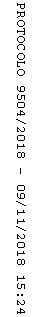 